INSTRUKCJA WYKONANIA BADAŃ BIEGŁOŚCI W ZAKRESIE MIKROBIOLOGII PASZ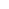 Szanowni Państwo,W ramach badań biegłości (PT) w zakresie jakości mikrobiologicznej pasz przekazujemy
zestaw próbek składający się z: paszy oznaczonej symbolem P (100g) paszy/wody oznaczonej symbolem S (100g/ml)
 pasz oznaczonych symbolem C (2 x 15g) ampułek o symbolach S (3x), E, CP.Od momentu przyjęcia próbek do Laboratorium do rozpoczęcia badań, próbki należy
przechowywać w warunkach chłodniczych. Badania PT należy wykonać możliwie
najszybciej od chwili przyjęcia próbek do Laboratorium. Laboratorium jest proszone o wykonanie tylko tych kierunków badań z przesłanego zestawu,
które zostały zgłoszone przez Laboratorium w portalu elektronicznym eklient.piwet.pulawy.pl
Próbki niewykorzystane należy poddać inaktywacji i utylizacji.W próbkach należy:1. określić obecność/brak pałeczek z rodzaju Salmonella spp. oraz, jeśli to możliwe, określić
 grupę serologiczną wyizolowanego szczepu (3 ampułki z symbolem S, które należy
 połączyć z paszą/wodą o symbolu S),2. oznaczyć liczbę bakterii z rodziny Enterobacteriaceae i/lub Escherichia coli (1 ampułka z
 symbolem E, którą należy połączyć z paszą o symbolu P),3. określić obecność/brak Clostridium perfringens w 1g paszy (2 próbki paszy zsymbolem C),4. oznaczyć liczbę Clostridium perfringens (1 ampułka z symbolem CP, którą należy połączyć       z paszą o symbolu P),5. oznaczyć liczbę bakterii tlenowych mezofilnych, oznaczyć liczbę grzybów, oznaczyć
 liczbę drobnoustrojów i/lub oznaczyć miano beztlenowych laseczek przetrwalnikujących
 (w paszy oznaczonej symbolem P, nie dodając żadnego z liofilizatów!).Zaleca się wykonanie w/w badań wg obowiązujących metod znormalizowanych:
Ad. 1. wykrywanie pałeczek z rodzaju Salmonella spp. - PN-EN ISO 6579-1:2017-04+A1:2020-09 
Ad. 2. oznaczanie liczby bakterii z rodziny Enterobacteriaceae - PN-EN ISO 21528-2:2017-08 i/lub Escherichia coli   PN-ISO 16649-2:2004                                                                                                                                    Ad. 3. wykrywanie obecności Clostridium perfringens w 1g – metoda badawcza stosowana przez Laboratorium,Ad. 4. oznaczanie liczby Clostridium perfringens - PN-EN ISO 7937:2005Ad. 5. oznaczanie liczby bakterii tlenowych mezofilnych i oznaczanie liczby grzybów: PN-R-64791:1994, oznaczanie liczby drobnoustrojów – PN-EN ISO 4833-1:2013-12, wykrywanie obecności beztlenowych laseczek przetrwalnikujących - PN-R-64791:1994Przygotowanie matrycy paszowej:Z paszy/wody oznaczonej symbolem S należy odważyć/odmierzyć 3 razy po 25g/ml
(wykrywanie obecności Salmonella).Z paszy oznaczonej symbolem P należy odważyć po 10g dla każdej z metod ilościowych
(oznaczanie liczby Clostridium perfringens, Enterobacteriaceae i/lub Escherichia coli, bakterii tlenowych mezofilnych, grzybów, drobnoustrojów i oznaczanie miana beztlenowych laseczek przetrwalnikujących z rodzaju Clostridium spp.).Przygotowanie liofilizatów:Do otrzymanej ampułki z liofilizatem należy dodać BWP lub płyn do rozcieńczeń,
w zależności od metody i po jego całkowitym rozpuszczeniu przenieść do właściwego
worka. Następnie uzupełnić worki brakującą ilością płynu (obecność Salmonella: do 225ml; pozostałe metody do 90ml).Obecność Clostridium perfringens należy wykrywać w 1g paszy oznaczonej symbolem C, którą należy posiać bezpośrednio do podłoża namnażającego. Dalsze postępowanie z próbkami wg w/w norm lub stosowanych przez Laboratorium metod badawczych.Badania ilościowe (oznaczanie liczby bakterii, grzybów, drobnoustrojów, etc.) należy
wykonać w trzech powtórzeniach podając trzy otrzymane wyniki dla każdej z metod
badawczych.Otrzymane wyniki PT należy raportować przez portal e-klient dostępny w systemie
eklient.piwet.pulawy.pl po zalogowaniu Uczestnika, w zakładce Badania biegłości. UWAGA 1! Uczestnicy badań biegłości są zobowiązani do wprowadzenia otrzymanych
wyników PT do systemu CELAB-CBD pod nazwą „PT mikrobiologia pasz
RUNDA/ROK”. Wyniki badań są poufne i będą podane tylko do wiadomości
pracowników Laboratorium badającego i Głównego Lekarza Weterynarii (zgodnie z Ustawą z
dnia 29 stycznia 2004 r. o Inspekcji Weterynaryjnej z późn. zm. - Dz. U. z 2010 r. Nr 112,
poz. 744). Każdy uczestnik PT zobowiązany jest do wykonania badań bez porozumiewania
się z innymi laboratoriami biorącymi udział w PT. Stwierdzenie kontaktów pomiędzy
laboratoriami będzie stanowiło podstawę do ich wykluczenia z rundy PT.UWAGA 2! Laboratoria komercyjne zatwierdzone przez Głównego Lekarza
Weterynarii do badań urzędowych pasz są zobowiązane do wykonywania przynajmniej
tych kierunków badań w PT, co do których posiadają zatwierdzenie.